Открытое НОД в средней группеСпланировала и провеламузыкальный руководительКардашевская Ольга ЮрьевнаЦель: Развитие музыкально-художественной деятельности посредством:-песенного творчества                 -музыкально-ритмических движений           Задачи: Создать творческое художественное пространство, которое способствует активизации эстетических переживаний, эмоционального воображения, ассоциативных представлений ребенка.Воспитывать пластическую культуру движений, выразительность движений, умения перевоплощаться, согласовывать музыку с движением.Умение выполнять движения, в соответствии с текстом песен; способствовать привитию навыка подпевания (пения) без напряжения в одном темпе,  слушая других;  формировать навык звукоподражанияНакапливать определенный багаж образных действий.Способствовать расширению кругозора, внимания, памяти,                музыкального слухаСоздать тёплую, радостную обстановку музыкально-игрового сотрудничества (ребёнок-педагог)Оборудование:            Декорации: дерево, плоскостной домик для бабушки, два заборчика,              деревянные пеньки, листочки из бумаги, искусственные елочки,                       солнышко и облачка из бумаги.              Игрушки: пальчиковая игрушка  - Бабушка Маруся,                              мягкие игрушки:  кот Васька, собачка, петушок Петя,             Видео и аудио оборудование:                 Видеопроектор, ноутбук, акустическая система, электро - фортепиано.             Время проведения: 20 минут.Тема: «В гости к бабушке Марусе!»Ход образовательной деятельности:Дети под музыку входят в музыкальный зал.                  1. Музыкальное приветствие:                Муз.руководитель:                   Ребята, посмотрите, к нам сегодня пришли гости.                   Давайте споём им наше музыкальное приветствие.           До – бро – е     у – тро!       До – бро – е!           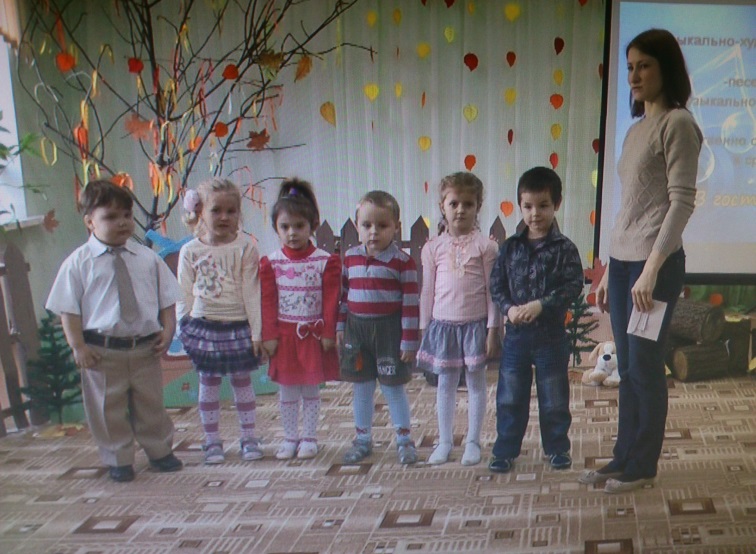                   2. Музыкально-ритмическое движение «Поезд»                Муз.руководитель: Ребята, нам в  садик  почтальон принес письмо.                                     Что в нем написано? Сейчас прочитаем и узнаем.(читает)   «Здравствуйте, мои внучатки,                Здравствуйте, мои ребятки!            Жду вас очень в гости я.   Бабушка Маруся»               Нас приглашает в гости Бабушка Маруся.               Поедем в гости к бабушке?             Только путь наш очень долгий, живёт она далеко - в деревне.               И отправимся  мы туда на нашем волшебном паровозике.Под музыку  из м/ф «Паровозик из Ромашкова» дети топающим шагом идут по кругу друг за другом с круговыми движениями рук, согнутых в локтях. В конце музыки останавливаются,  и чётко произносят  «ш-ш-ш»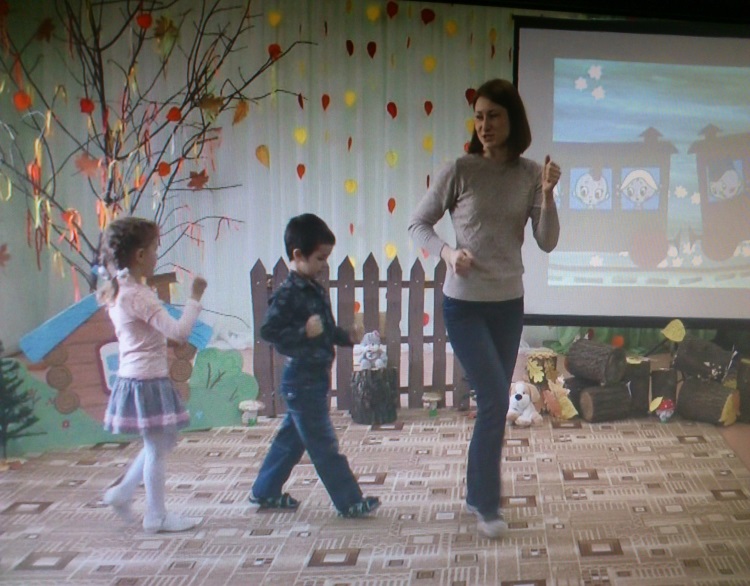 Паровоз, паровозНовенький, блестящийОн Он вагоны повёзБудто настоящий! Садимся в наш паровозик, поехали!Под музыку  из м/ф «Паровозик из Ромашкова» дети топающим шагом идут по кругу друг за другом с круговыми движениями рук, согнутых в локтях. В конце музыки останавливаются,  и чётко произносят  «ш-ш-ш»                   3. Пение .                 «Тяв-тяв» слова Ю.Разумовского, музыка В.Герчик.                Муз.руководитель: Вот мы и  приехали! Живёт бабушка совсем не одна,                    у неё очень много друзей-домашних животных.                  Но, чтобы узнать какие это животные, нужно отгадать загадку.Хозяин двора.
Дом – конура.
Виляет радостно хвостом,
Но, чужака не впустит в дом.
              Дети: Собака.                   Муз.руководитель: Правильно. Вот она собачка.   Она верный сторож                 во дворе, и чужих людей  в дом не пускает.               А чтобы собачка на нас не лаяла и пропустила к бабушке во двор,                  давайте ей песенку споём.               Дети исполняют песню «Тяв-тяв» слова Ю.Разумовского, музыка В.Герчик.           Во дворе за бочкой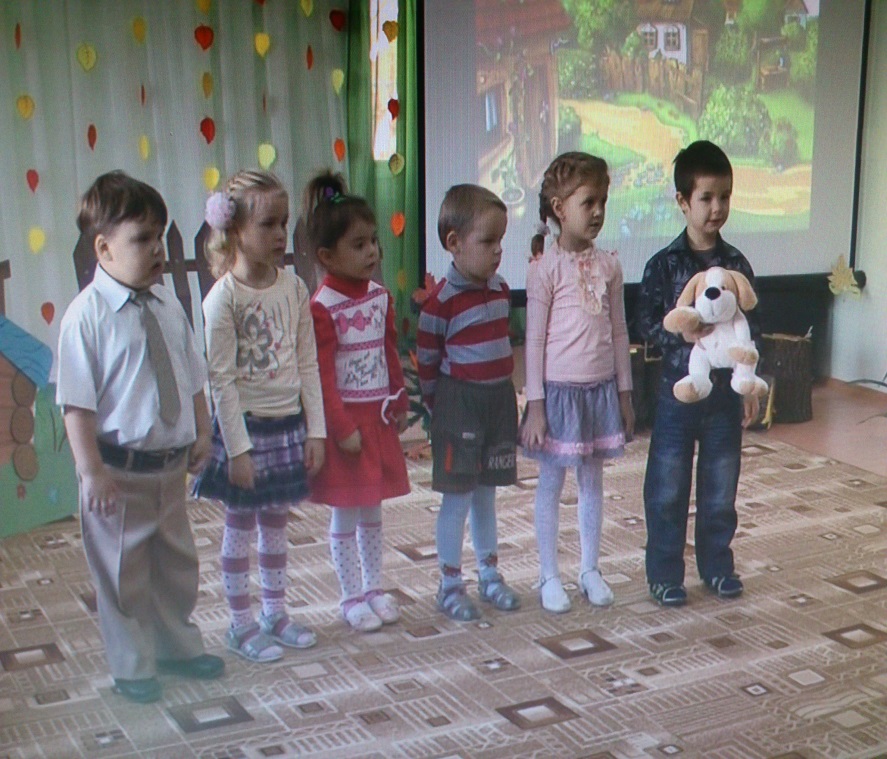                                                                         Мы нашли щеночка                                                                       Он ко всем ласкается                                                                Лает заливается.                                                               Тяв-тяв, тяв-тяв….              Муз.руководитель: Молодцы ребята! Собачке понравилась песенка, и теперь                 мы можем дальше продолжить наше путешествие по двору.             4. Вокально-пластическая импровизация  «Кот Васька»               Муз.руководитель: Ребята посмотрите кто это тут сидит на пенёчке?              Дети: Кошка.             Муз.руководитель: Правильно, это кот Васька.Маленький котикПушистый хвостикМягкие лапкиЛапки – царапки.Давайте мы про кота Ваську песенку споём.              Песня с движением «Васька – кот»               русская народная мелодия обработка Г.Лобачёва, слова Н.ФренкельДети выполняют движения по тексту  песенки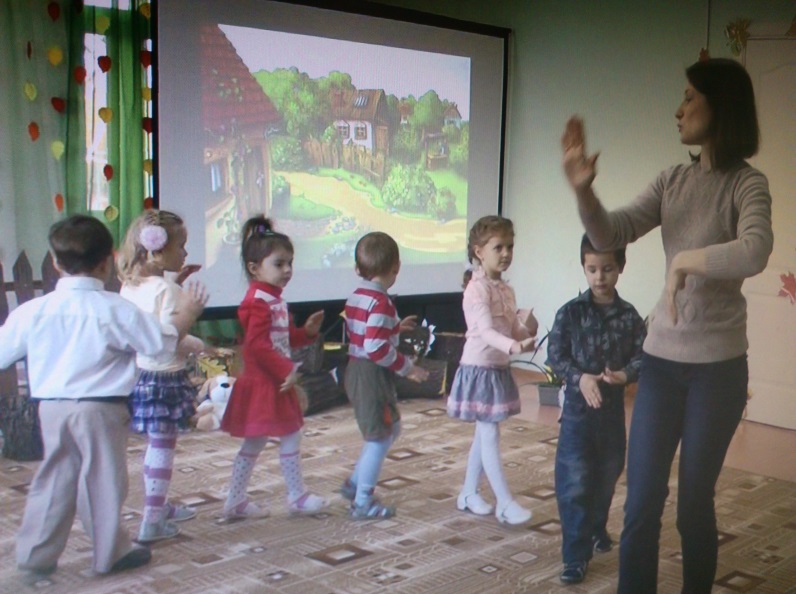 Ходит Васька серенькийХвост пушистый беленькийХодит Васька котСядет, умывается,Лапкой вытираетсяПесенки поёт «Мяу!»                     Муз.руководитель: Молодцы ребята!                      Давайте мы коту Ваське не будем мешать, он устал, всю ночь мышей ловил.                      Пойдём дальше по дворику гулять…                  5. Музыкально ритмическая импровизация «Петушок»            Муз.руководитель: Посмотрите, кто это такой красивый на заборе сидит.              Дети: Петушок.               Муз.руководитель: Петя петушок                                                   Рано встаёт                                                   Голосисто поёт.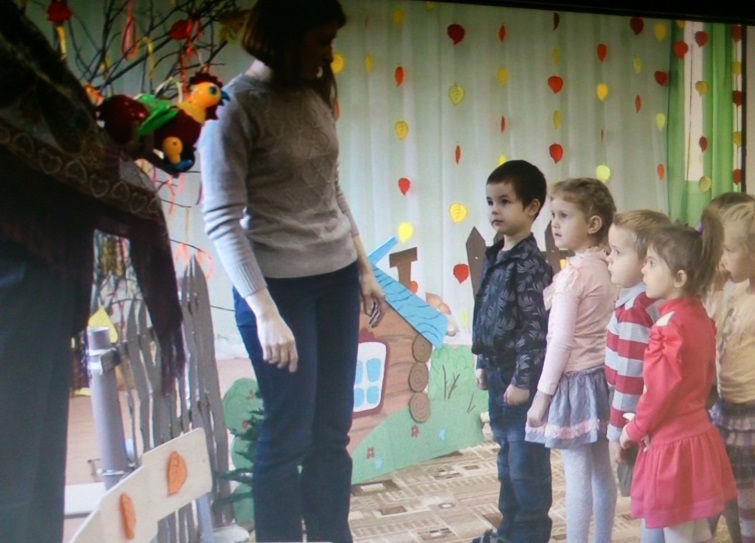                     Давайте покажем петушку, что мы тоже можем                       ходить также как и он - важно, красиво! Покажите, как шагает                      наш петушок. (Побуждает идти, высоко поднимая ноги, выпрямив спинки, хлопая по бокам руками, как крыльями).Дети шагают под музыку.Татьяна Суворова «Танцевальная ритмика для детей»  «Ку-ка-ре-ку»»                Муз.руководитель: Вот, Петя Петушок, наши ребята тоже так умеют!            6. Музыкальный диалог   Ну-как угадай-ка!"               Муз.руководитель: А теперь давайте сядем на стульчики. Немножко               отдохнём. Ребята, посмотрите на экран, и скажите, кто же ещё живёт у бабушки?На экране появляется рисунок с изображением Гуся и гусят.            Дети: Гуси.             Муз.руководитель: Да. Правильно, Мама – гусыня, а её деток как называют?            Дети: Гусята.                Муз.руководитель: Да правильно, гусята. А ещё кто живёт с бабушкой?Изображение на экране меняется на козу с козлятами.                     Дети: Козы.                      Муз.руководитель: Мама – коза, а её деток как называют?                     Дети: Козлята.             7.Музыкально-игровое  упражнение «Ну-ка, угадай-ка!»                      слова Ю.Островского музыка Е.Тиличеева                       Муз.руководитель: Давайте поиграем в музыкальную угадайку. Только                              будьте внимательны, слушайте и узнаете, кто подаёт голосок.                 педагог предлагает детям стать участниками игры: на те вопросы,                  которые он будет петь, ребятам нужно давать музыкальные                     ответы – пропевать их.                    8. Подведение итогов.                  Муз.руководитель: Бабушка Маруся,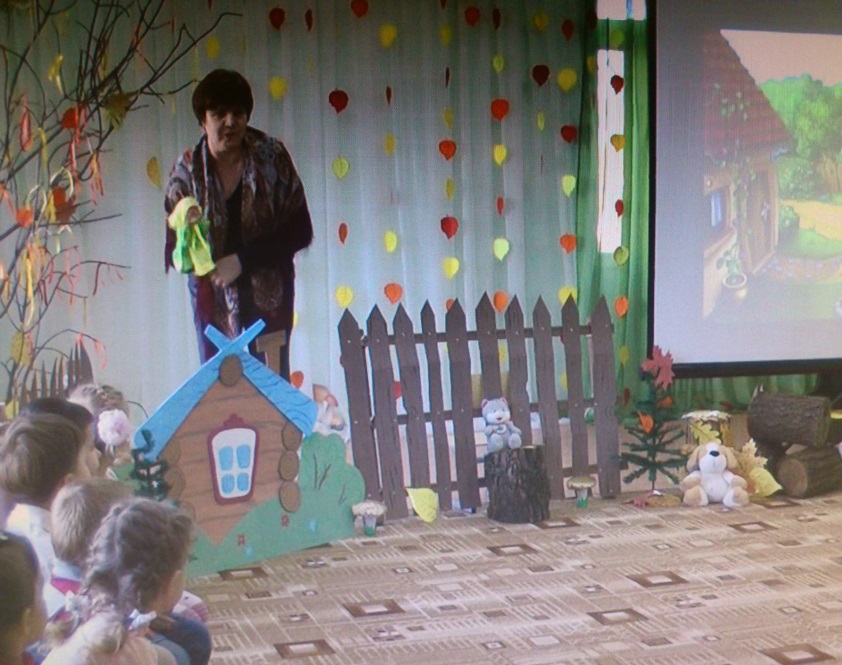                                                     устали мы что-то и ребята и проголодались.                  Бабушка Маруся, что же ты наших деток не накормишь?                Мы к тебе так долго добирались. Ребята, на чём ребята мы в                 гости к бабушке приехали?             Дети: На поезде.                  Муз.руководитель: По твоему дворику так долго гуляли, всех твоих                домашних животных рассмотрели, ребята кого мы видели у бабушки во дворе?              Дети: Собачку, кота Ваську, петушка, гусей, коз.              9. Пальчиковая песенка-игра  «Бабушка Маруся» автор С. Преображенская.                     Муз.руководитель: Бабушка Маруся, нашим деткам пора домой               отправляться, ты уж нам пирожков напеки в дорожку, а мы тебе поможем…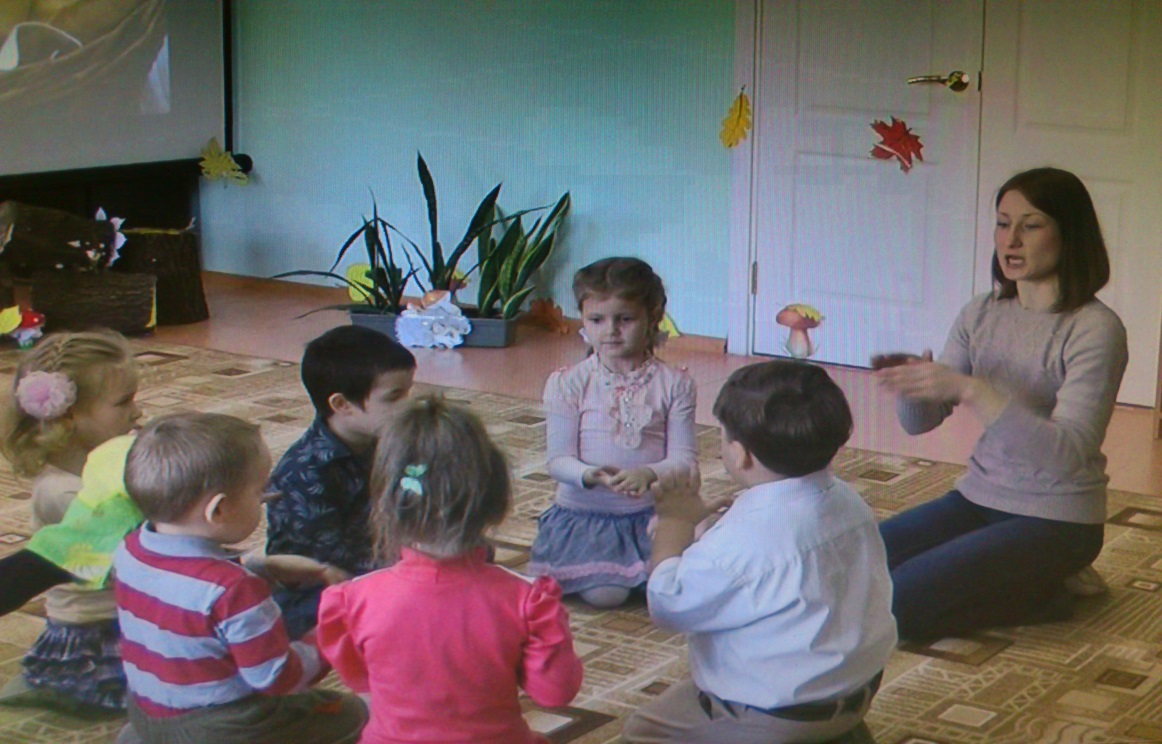 Пальчиковая песенка-игра  «Бабушка Маруся» автор С. Преображенская.1.Испеки нам пироги - «лепим пирожки»Милая бабуся,Испеки нам пироги,Бабушка Маруся.Проигрыш: ля-ля-ля-ля… - «месим тесто»Припев:Положили два яйца – верху показываем пальчиками «колечко», вниз опускаем, стукнув по полу – «разбили»И налили молока – «наливаем сверху вниз»А теперь - муки – пальчики сложим в щепотку «сыпем»Будут пироги! –раскрыли ручки, ладошками вверх2. Испеки нам пироги - «лепим пирожки»Милая бабуся,Испеки нам пирогиБабушка Маруся.Проигрыш: ля-ля-ля-ля… - «раскатываем тесто»Припев: Положили два яйца –верху показываем пальчиками «колечко», вниз опускаем, стукнув по полу – «разбили»И налили молока –«наливаем сверху вниз»А теперь - муки – пальчики сложим в щепотку «сыпем»Будут пироги! – раскрыли ручки, ладошками вверх3. Испеки - нам пирожки - «лепим пирожки»Милая бабуся,Испеки нам пирожкиБабушка Маруся.Проигрыш: ля-ля-ля-ля… раскатываем в ладошках пирожокПрипев: Положили два яйца – верху показываем пальчиками «колечко», вниз опускаем, стукнув по полу – «разбили»И налили молока – «наливаем сверху вниз»А теперь - муки – пальчики сложим в щепотку «сыпем»Будут пироги! – раскрыли ручки, ладошками вверх4.Испеки - нам пирожки - «лепим пирожки»Милая бабуся,Испеки нам пирожкиБабушка Маруся.Проигрыш: ля-ля-ля-ля… делаем прищипывающие движения - как лепим пирожок.Припев: Положили два яйца – верху показываем пальчиками «колечко», вниз опускаем, стукнув по полу – «разбили»Молока чуток – показываем чуть-чутьСоль масла и муки – загибаем пальцы перечисляяЗдравствуй пирожок – показываем ладошки                Муз.руководитель: Как вкусно пахнет пирожками, наверно они готовы.                    10.Сюрпризный момент  Бабушка  выносит детям настоящие                           испечённые пирожки.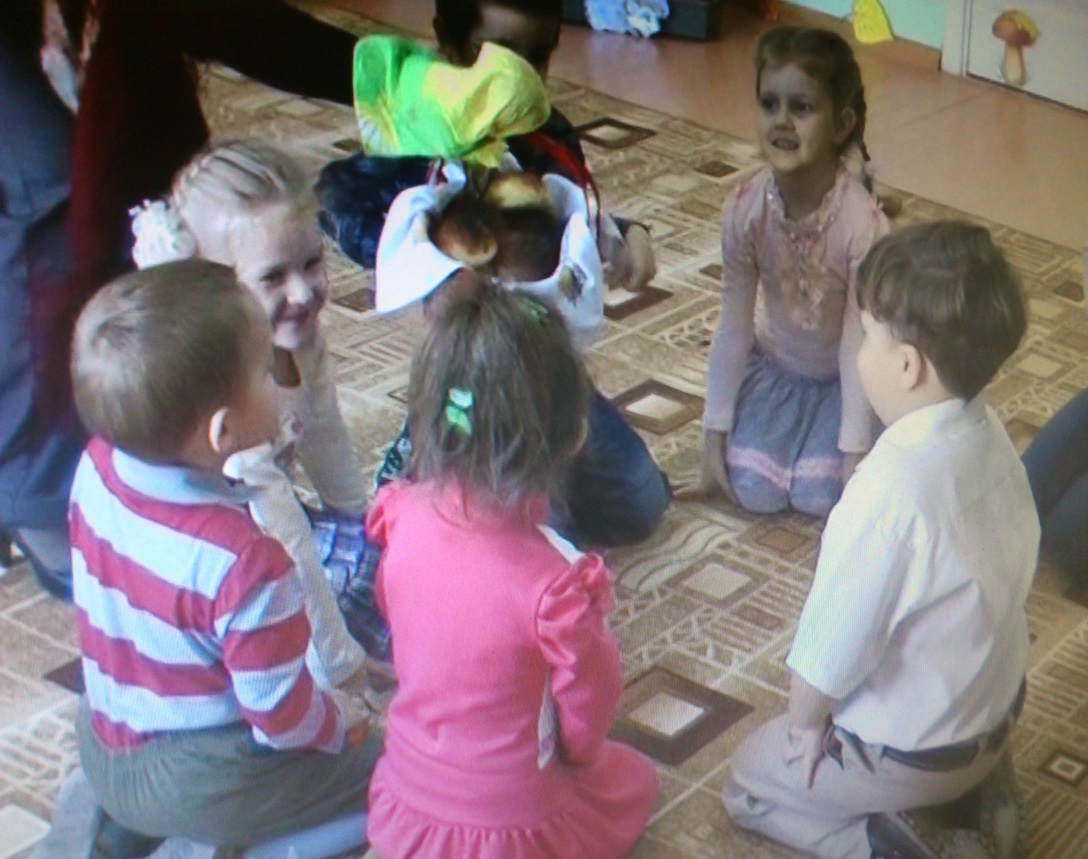              Муз.руководитель: Вот какие вкусные угощения в дорогу                       приготовила вам Бабушка  Маруся!             А теперь пришла пора расставаться. Давайте с бабушкой  и гостями попрощаемся.           Нам   пора отправляться обратно домой, скорее  садимся в наш поезд и….. поехали!Под музыку  из м/ф «Паровозик из Ромашкова» дети топающим шагом идутдруг за другом с круговыми движениями рук, согнутых в локтях и  уходят в группу.Конец!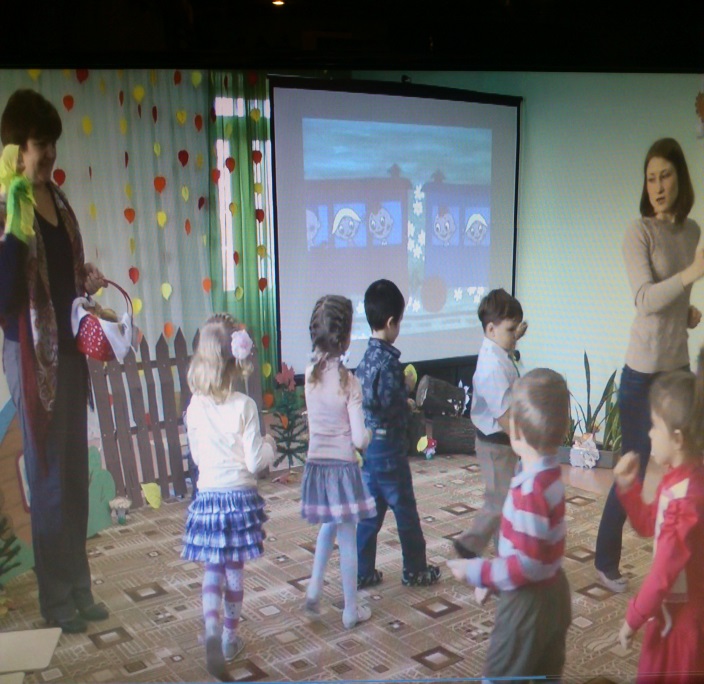 САМОАНАЛИЗСегодня была проведена  непосредственно образовательная деятельностьв области «Музыка»  с  интеграцией  других образовательных областей«Социализация» (дети приобщались к элементарным общепринятым нормами правилам взаимодействия со сверстниками и взрослыми).«Познание» (расширялось  и уточнялось  представление об окружающем мире,умение наблюдать).«Коммуникация» (дети поддерживали беседу)«Художественное творчество» (развивалось  эстетическое восприятие,умение созерцать  красоту окружающего мира).            Цель НОД:  Развитие музыкально-художественной деятельности посредством:-песенного творчества                 -музыкально-ритмических движений              Задачи: Создать творческое художественное пространство, которое способствует активизации эстетических переживаний, эмоционального воображения, ассоциативных представлений ребенка.Воспитывать пластическую культуру движений, выразительность движений, умения перевоплощаться, согласовывать музыку с движением.Умение выполнять движения, в соответствии с текстом песен; способствовать привитию навыка подпевания (пения) без напряжения в одном темпе, слушая                других;  формировать навык звукоподражанияНакапливать определенный багаж образных действий.Способствовать расширению кругозора, внимания, памяти, музыкального слуха.Создать тёплую, радостную обстановку музыкально-игрового сотрудничества (ребёнок-педагог)                Перед проведением НОД с детьми была проведена предварительная работа:Рассматривание сюжетных картинок «Домашние животные, «Транспорт», «Животные и их детёныши».                  2. С детьми разучена пальчиковая песенка-игра «Бабушка Маруся»,                          песня с движением «Кот Васька» (русская народная мелодия                          обработка                  Г.Лобачёва, слова Н.Френкель),                           песня « Тяв-тяв» (слова Ю.Разумовского, музыка В.Герчик).                          3.Прослушивание в записи голоса  домашних животных.Музыкально-художественная деятельность — это способ взаимодействия человека с музыкой.  Хочу отметить, что  музыкально-художественный образ выражается комплексом   всех музыкальных средств. Но в данном случае речь идет о песенном творчестве детей, и музыкально-ритмических движениях, то есть о   музыкально-художественных образах,  выраженных в мелодии и в движениях.                 Мной была выбрана  форма проведения НОД- музыкальная игра-путешествие              «В гости к бабушке Марусе», с помощью которой, на мой взгляд удалось          создать творческое художественное пространство, которое способствовало                  эстетическим переживаниям, эмоциональному  воображению,                     ассоциативному представлению ребенка.В  НОД были включены разные этапы игры со сменой поз, переходом отодного объекта к другому. Сопровождалась игра с подпеванием во времяходьбы, дети перевоплощались то в кошечку, то в петушка,выполняя  имитационные движения и повадки животных(воспитывалась пластическая культура  движений,  их выразительность, умения перевоплощаться, согласовывать  ритм музыки  с движениями).В НОД было включено:           Музыкальное приветствие - является организующим началом;                    активизируют музыкальную  память, музыкально-слуховое внимание.             Музыкально-игровые упражнения, (песенки для развития слуха и голоса) –              развивают     музыкальный слух, формируют чувство ритма у детей,                музыкальную память, активизируют развитие речи детей, позитивное                    отношение к музыкально- ритмической деятельности, воспитывают                          в игровой форме ощущение метроритмической пульсации в музыке.              Пальчиково-жестовые игры с пением  способствуют укреплению мышечного аппарата, развитие моторики рук, активизация слуховой, зрительной и речевой памяти.            И в заключении Сюрпризный момент  вызывает положительные эмоции, чувство радости, хорошее настроение.            Содержание занятия было доступно детям, интересно, соответствовало возрасту.           Я считаю, что мы вместе с детьми достигли поставленной цели. Общение с музыкой подарило детям радость!